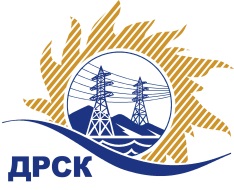 Акционерное Общество«Дальневосточная распределительная сетевая  компания»ПРОТОКОЛ № 143/УР-ВП по выбору победителя открытого электронного запроса предложений на право заключения договора на выполнение работ  «Чистка просек ВЛ-35 кВ Ромны-Знаменка,Смелое-Знаменка» для нужд филиала АО «ДРСК» «Амурские электрические сети» (закупка № 57 раздел 1.1. ГКПЗ 2017)  ЕИС № 31604478662Форма голосования членов Закупочной комиссии: очно-заочная.ПРИСУТСТВОВАЛИ: 10 членов постоянно действующей Закупочной комиссии ОАО «ДРСК»  2-го уровня.ВОПРОСЫ, ВЫНОСИМЫЕ НА РАССМОТРЕНИЕ ЗАКУПОЧНОЙ КОМИССИИ: Об утверждении результатов процедуры переторжки.Об итоговой ранжировке заявок.О выборе победителя запроса предложений.РЕШИЛИ:По вопросу № 1Признать процедуру переторжки состоявшейсяУтвердить окончательные цены заявок участниковПо вопросу № 2Утвердить итоговую ранжировку заявокПо вопросу № 3 Планируемая стоимость закупки в соответствии с ГКПЗ: 1 155 000,00 руб., без учета НДС;   1 362 900,00 руб., с учетом НДС.Признать победителем запроса предложений на право заключения договора на выполнение «Чистка просек ВЛ-35 кВ Ромны-Знаменка,Смелое-Знаменка» для нужд филиала АО «ДРСК» «Амурские электрические сети»    участника, занявшего первое место в итоговой ранжировке по степени предпочтительности для заказчика: ООО "СтройАльянс" (675000, Россия, Амурская обл., г. Благовещенск, ул. Ленина, д. 196, корп. А, оф. 17) на условиях: стоимость предложения 1 357 000,00 руб. (цена без НДС: 1 150 000,00 руб.). Условия оплаты: в течение 30 календарных дней с даты  подписания справки о стоимости выполненных работ КС-3 на основании счета, выставленного Подрядчиком. Срок выполнения работ: 01.02.2017 – 31.03.2017 г. Гарантия на своевременное и качественное выполнение работ, а также на устранение дефектов, возникших по вине Подрядчика, в течение 26 месяцев с момента приемки выполненных работ. Срок действия оферты до 30.04.2017.Ответственный секретарь Закупочной комиссии 2 уровня  		                                                             М.Г.ЕлисееваЧувашова О.В.(416-2) 397-242г.  Благовещенск«20» января 2017№п/пНаименование Участника закупки и его адресОбщая цена заявки до переторжки, руб. Общая цена заявки после переторжки, руб. 1.ООО "СтройАльянс" (675000, Россия, Амурская обл., г. Благовещенск, ул. Ленина, д. 196, корп. А, оф. 17)1 357 000,00 руб. (цена без НДС: 1 150 000,00 руб.)Заявка не поступила2.ООО "Энергострой" (675014, Амурская обл., г. Благовещенск, с. Белогорье, ул. Призейская, д. 4)1 362 900,00 руб. (цена без НДС: 1 155 000,00 руб.)Заявка не поступилаМесто в итоговой ранжировкеНаименование и адрес участникаЦена заявки до переторжки, руб.Окончательная цена заявки, руб.1 местоООО "СтройАльянс" (675000, Россия, Амурская обл., г. Благовещенск, ул. Ленина, д. 196, корп. А, оф. 17)1 357 000,00 руб. (цена без НДС: 1 150 000,00 руб.)1 357 000,00 руб. (цена без НДС: 1 150 000,00 руб.)2 местоООО "Энергострой" (675014, Амурская обл., г. Благовещенск, с. Белогорье, ул. Призейская, д. 4)1 362 900,00 руб. (цена без НДС: 1 155 000,00 руб.)1 362 900,00 руб. (цена без НДС: 1 155 000,00 руб.)